Contact InformationAffiliationDietary RestrictionsPhysical Limitations/MedicationsPlease list any prescription medications and their dosages that could impact your experience.Person to Notify in Case of EmergencyAgreement and SignatureCost: $3,450 per person double occupancy.  Application with a deposit of $750 is with application.  Full payment is due on January 7, 2020.  Please make all checks payable to ICI/World Pilgrims or pay online at www.interfaithci.org Please send this completed form and payment toICI/World PilgrimsP.O. Box 7043Atlanta, GA  30357FOR MORE INFORMATION, CALL ANGELA H. RICE AT 404-836-0536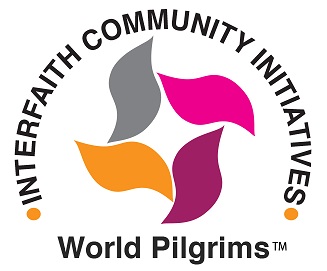 World Pilgrimage© Vietnam - Ho Chinh Ho, Hue-Hoi Ann, HanoiMarch 24 – April 4, 2020REGISTRATION FORMName(as it appears on government ID)Street AddressCity ST ZIP CodeHome PhoneWork PhoneCellphoneE-Mail Address (preferred)CongregationNameRelationshipBest Contact Phone NumberSignatureDate